Информационно-аналитический отчет о деятельности методического объединения СГСП учителей   предметной области истории и обществознанияза 2023-2024 учебный годМетодическая тема на 2023-24 уч. год: Совершенствование профессиональных компетенций педагогов в области формирования и оценки функциональной грамотности, обучающихся в условиях перехода на обновленные ФГОС и ФООП             Поставленная цель: Развитие профессиональных компетентностей педагогов города позволяющих обеспечить повышение качества образования и достижений                      обучающихся.   2. Основные задачи, заявленные на 2023-2024 уч. год:3. Проведенные мероприятия МО:Итого за 2023-24 уч. год проведено:заседаний методических объединений -  4;других мероприятий -   3.      4. Выводы: Развитие профессиональных компетенций учителей и, как результат повышение качества образования имеет положительную динамику в данном учебном году. Также можно отметить желание педагогов показать себя через мастера -классы и увеличения численности учащихся, которые принимают участие в мероприятиях различного уровня. Но не все учителя и руководители методическим объединением активно принимают участие в работе и обсуждении различных вопросов (по разным причинам), не во временя сдают отчетность. В связи с этим к следующими учебному году предлагается сделать общий чат для учителей истории, который может эффективно решать проблемы и современно сообщать об организации мероприятий. И акцентировать участие учителей и руководителей в обязательности мероприятий и заседаний.5.Тема на 2024-2025 год: Использование различных педагогических практик в образовательной деятельности как способ повышения результативности обучающегося.6. Список руководителей РМО/ОМО/учителей для поощрения за активную методическую деятельность в прошедшем учебном году.-Свириденко Инна Валерьевна- руководитель МО Центрального района г. Красноярска за организацию мероприятий в рамках фестиваля Неделя высоких технологий и финансовой грамотности и выступления на мастер-классе и методических объединений.- Бондаренко Римма Константиновна и Моховиков Юрий Александрович- активное участие в различных мероприятиях, в том числе организация и мастер -классы. Имеют победителей регионального этапа ВсОш.7. Предлагаемый список руководителей РМО/ОМО на 2024-25 уч. год 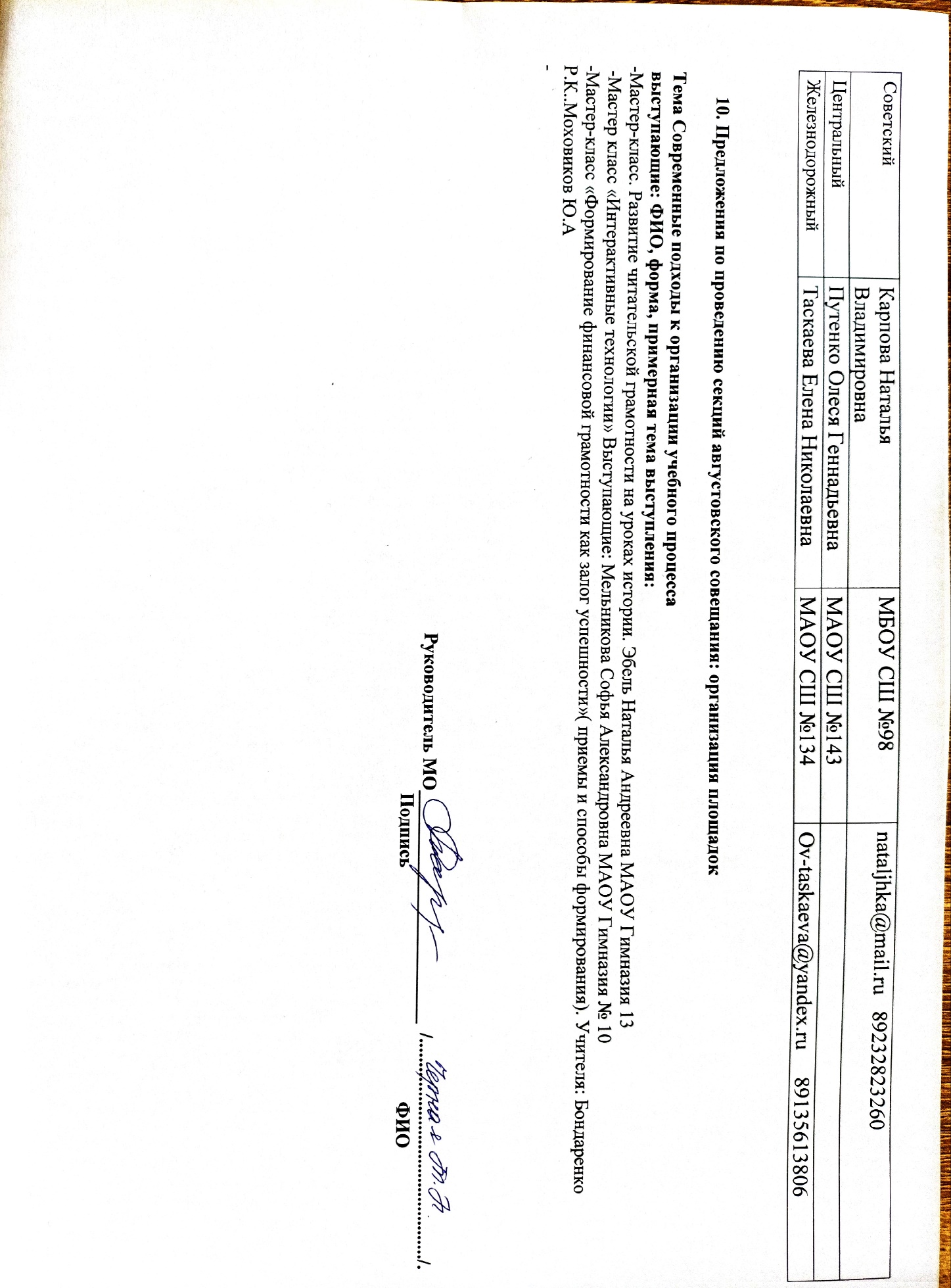 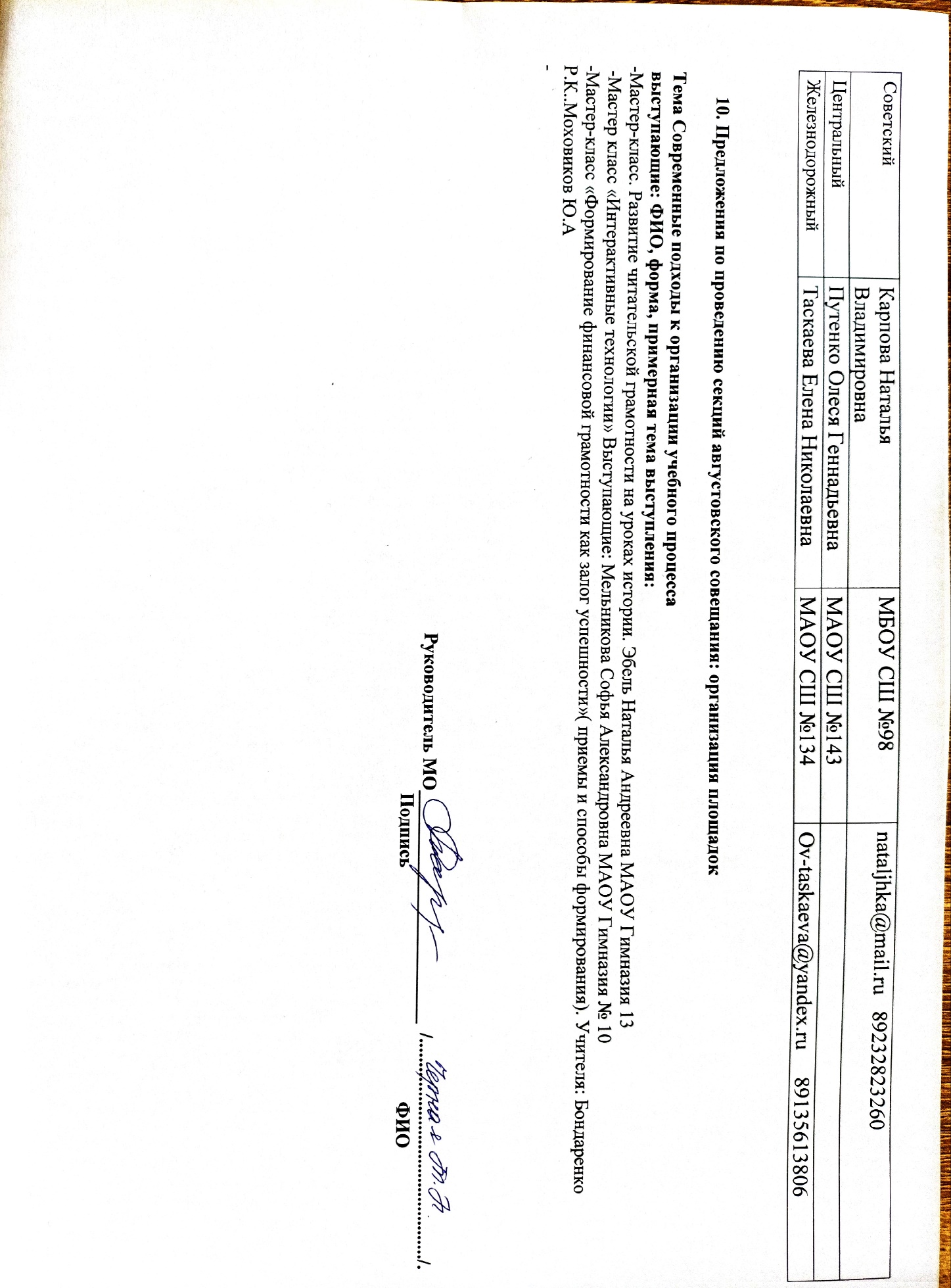 ЗадачаСтепень реализации (+)Степень реализации (+)Степень реализации (+)Пояснения по  реализации задач  (причины)Задачаполностьючастичноне выполненаПояснения по  реализации задач  (причины)1.  Рассмотрение вопросов введения обновлённых ФГОС и ФОП в 5-10 классах+Причины неполного выполнения поставленных задач – - большая загруженность учителей2.  Повышение профессионального и методического мастерства педагогов через участие в работе семинаров, практикумов, методических совещаний, творческих профессиональных конкурсах  и т.д.+Причины неполного выполнения поставленных задач – - большая загруженность учителей3.Выявление, обобщение и распространение положительного педагогического опыта творчески работающих учителей+Причины неполного выполнения поставленных задач – - большая загруженность учителей4.Организация деятельности по работе с «неуспешными» детьми через урочную, внеурочную деятельность+Причины неполного выполнения поставленных задач – - большая загруженность учителей5.Активизировать деятельность педагогов по систематизации и повышению уровня подготовки одаренных и мотивированных учащихся к участию в олимпиадах, конкурсах, проектной и исследовательской деятельности+Причины неполного выполнения поставленных задач – - большая загруженность учителей6.Повышение мотивации учащихся к изучению предмета через активизацию внеклассной работы, участие в олимпиадах, конференциях и творческих конкурсах разного уровня+Причины неполного выполнения поставленных задач – - большая загруженность учителейНазвание мероприятия Дата проведенияЦелевая аудитория (для кого)Количество участниковЗаседания с участием руководителей РМО и обсуждение плана предстоящих работ №11 ноября 2023Руководители РМО5 руководителей МОЗаседание №2: Организация мероприятий к юбилею школы и другие вопросы6 Обсуждение формирование финансовой грамотности1 декабря 2023Руководители РМО и ОМО6 руководителейЗаседание №3№ Итого работы и участия в мероприятиях за первое полугодие13 марта 2024Руководители РМО и ОМО4 руководителяЗаседание №4 : Работы ГМО за 2023-2024 учебный год16 мая и 4 июняРуководители МОРуководитель направления С.В Перепелица, координаторы КИМЦ- Маркушина Т.В., Протопопова А.П и 3 руководителя МОШкольный этап  и ВсОШОктябрь - ноябрь5-11 классыВсе школы Организация и проведение брейн-ринга «День конституции» (Центральный район)декабрь10-11 классы 12 команд из школ городаНеделя высоких технологий, финансовой грамотности и технопредпринимательства.март7-11 классы +учителя городаУчителя и учащиеся городаР-онФИО руководителяОУКонтактные данные (сот. тел. и личная эл. почта)КировскийЧученева Дарья ОлеговнаМАОУ Гимназия №10Darenka-Lex@mail.ru      89135175948ЛенинскийОктябрьский Данилюк Ольга ВладимировнаМАОУ Гимназия №13 Академovd23@yandex.ru   89333226507СвердловскийСоветский Карпова Наталья ВладимировнаМБОУ СШ №98nataljhka@mail.ru   89232823260ЦентральныйСвириденко Инна ВалерьевнаКомплекс Покровский89135339758ЖелезнодорожныйТаскаева Елена НиколаевнаМАОУ СШ №134Ov-taskaeva@yandex.ru     89135613806